CONTE OS OBJETOS E CIRCULE O NÚMERO CORRESPONDENTE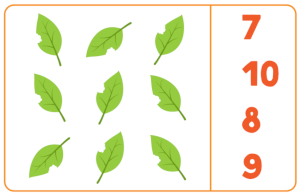 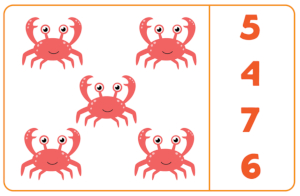 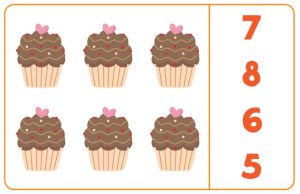 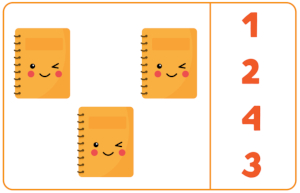 CONTE OS OBJETOS E CIRCULE O NÚMERO CORRESPONDENTE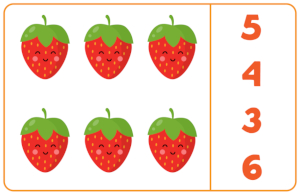 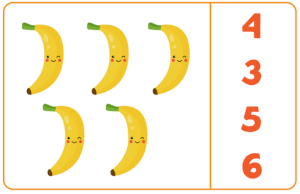 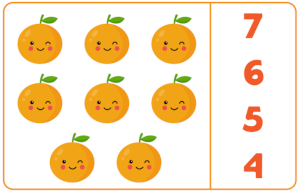 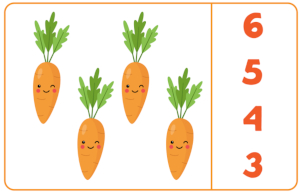 CONTE OS OBJETOS E CIRCULE O NÚMERO CORRESPONDENTE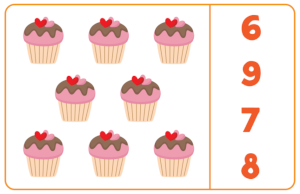 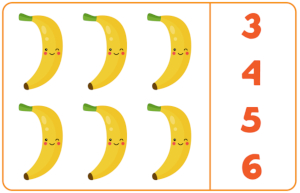 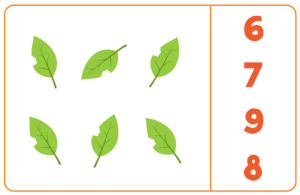 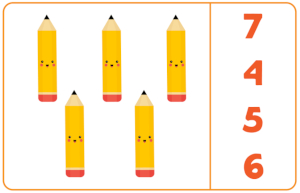 